Утвержден Универсальный алгоритм оказания первой помощи23 ноября 2022 года Министерством здравоохранения Российской Федерации утвержден Универсальный алгоритм оказания первой помощи. Алгоритм определяет последовательность выполнения мероприятий первой помощи, утвержденных приказом Минздравсоцразвития России от 04.05.2012 № 477н. Универсальный алгоритм оказания первой помощи является необходимым инструментом для эффективного оказания первой в случае происшествия, так как знание последовательности несложных действий позволяет не растеряться в трудную минуту и приступить к спасению пострадавшего. Министерство здравоохранения Российской Федерации предлагает руководствоваться указанным алгоритмом в работе по обучению оказанию первой помощи лиц, обязанных ее оказывать в соответствии с федеральным законом или со специальными правилами и других лиц, которые вправе ее оказывать, в том числе в рамках обучения по охране труда.Алгоритм представлен в графическом и табличном вариантах. Ознакомиться с алгоритмом также можно на сайте «Всё о первой помощи» (http://allfirstaid.ru/node/928).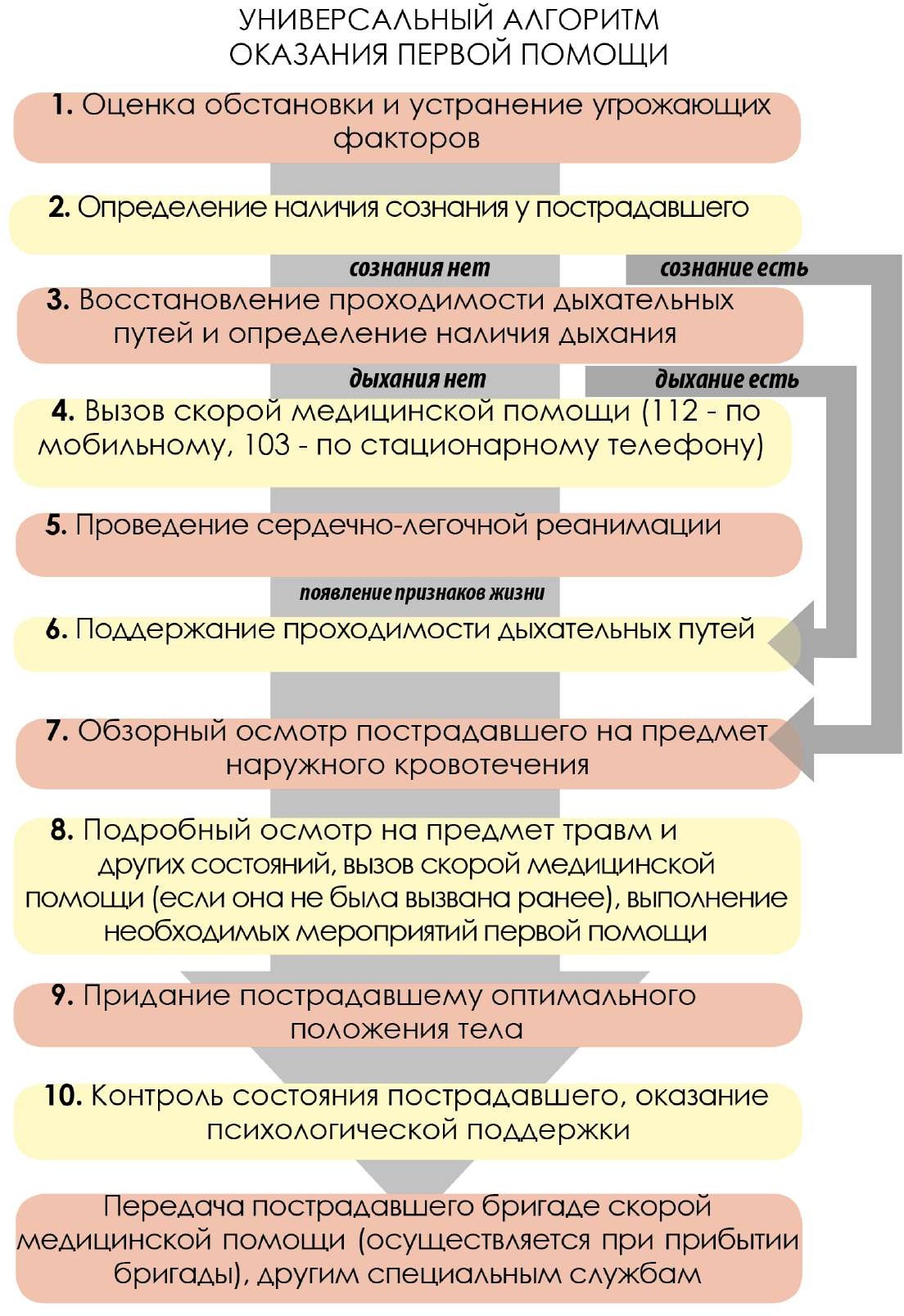 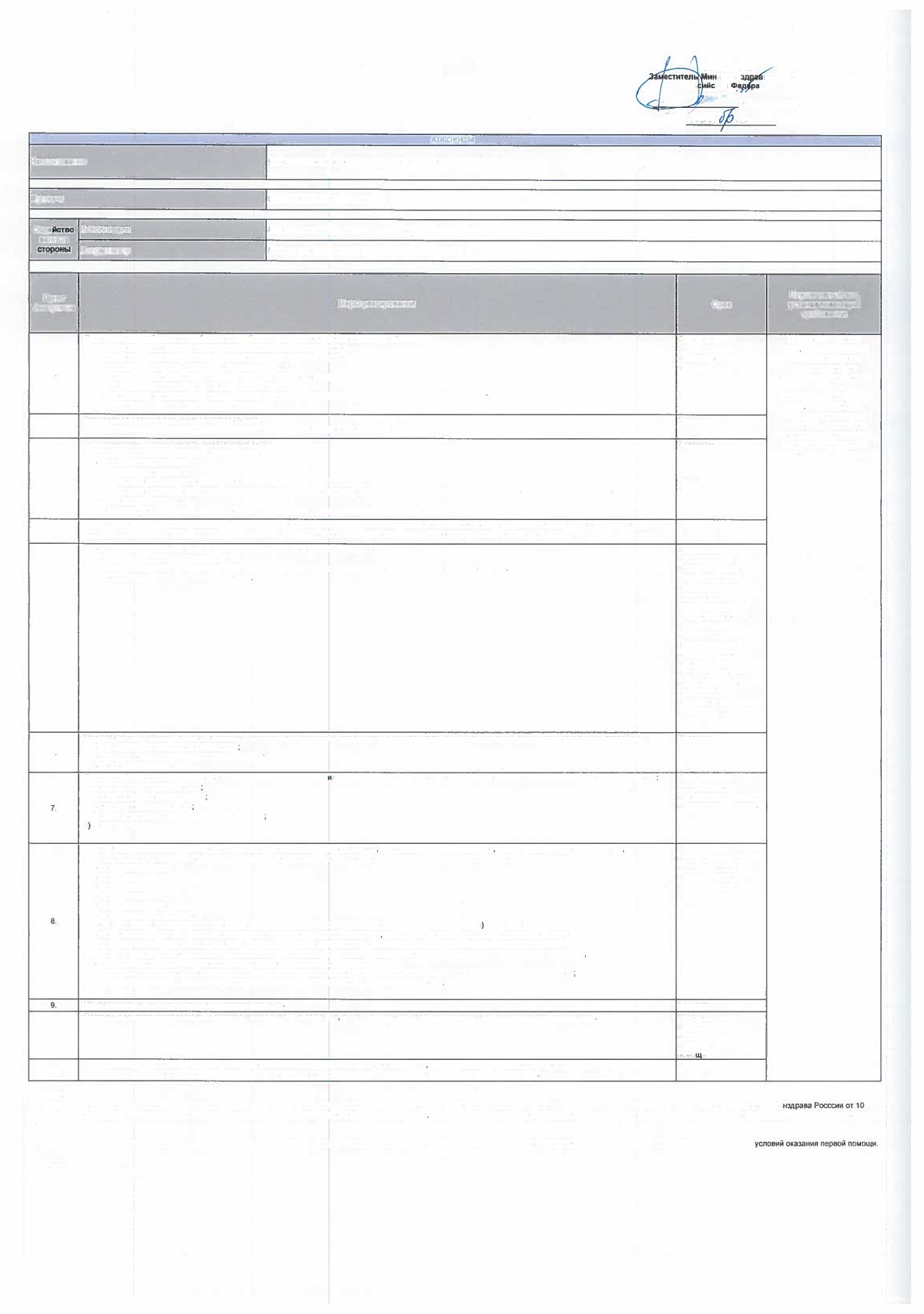 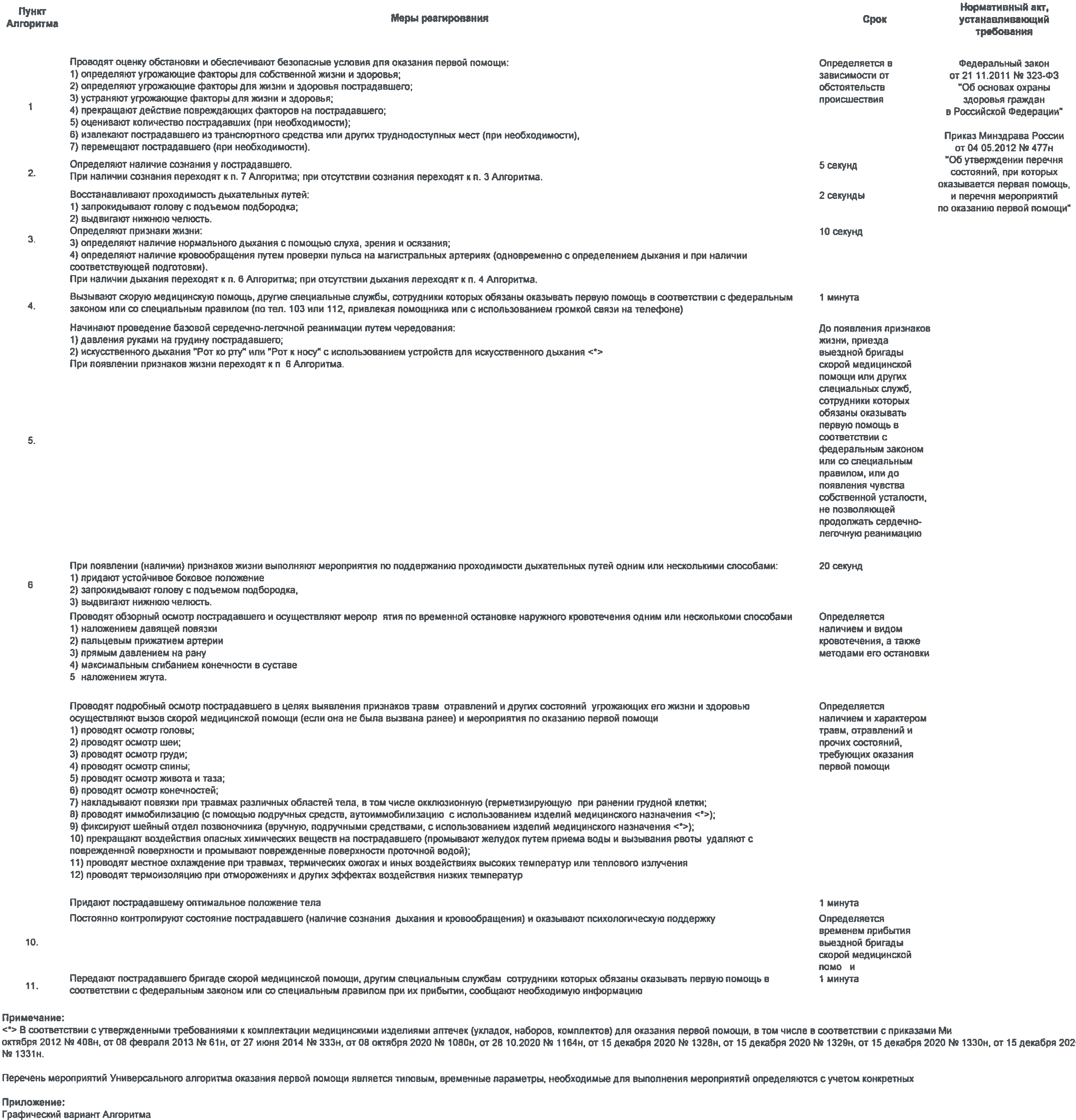 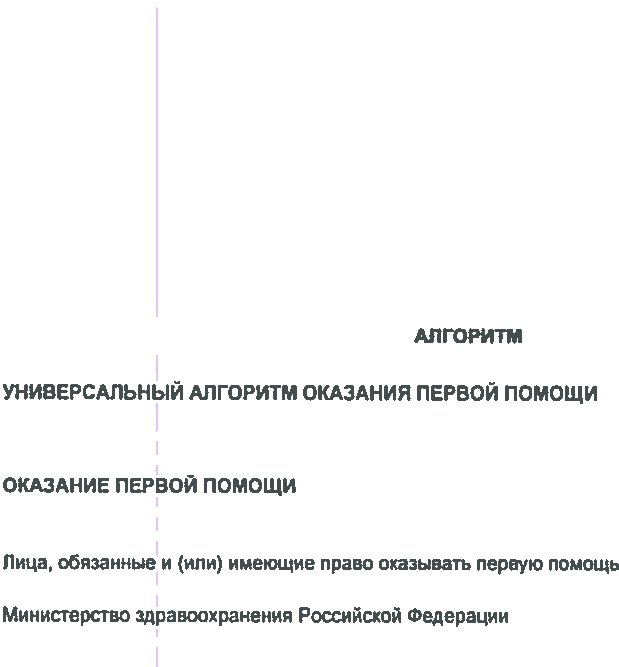 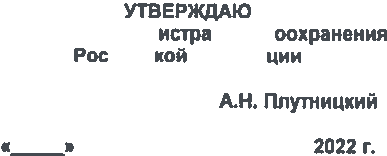 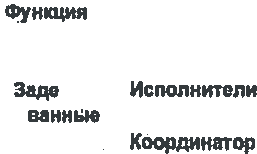 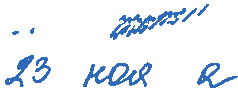 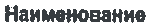 